Súkromná základná umelecká škola Rosnička, Červený Kláštor 63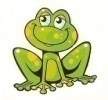 Správa o výchovno-vzdelávacej činnosti, jej výsledkoch a podmienkach základných umeleckých škôl za školský rok 2019/2020správu na základe vyhlášky Ministerstva školstva Slovenskej republiky č. 9/2006 Z. z.o štruktúre a obsahu správ o výchovno-vzdelávacej činnosti, jej výsledkoch a podmienkach škôl a školských zariadení§ 2 ods. 1základné identifikačné údajezriaďovateľ: 	OZ Rosnička, Gen. Svobodu 1012/23, 059 71 Ľubicanázov školy:            Súkromná základná umelecká škola RosničkaZriadená:                 01.09.2009          IČO: 42088551              DIČ:  2022917402adresa:		059 06 Červený Kláštor 63kontakty	:tel.: 		052/  468 4131fax:		052/ 468 42 62www:		www.rosnicka1.sk, e-mail:		rosnicka.zus@gmail.com, sopkova.melania@gmail.comriaditeľ:		Mgr. Melánia Sopkovázástupcovia riaditeľa, aj s určením oblasti „zástupcovia“  PhDr. Radoslav Dovjak, PhD.Rada školy predseda Rady školy: Mgr. Pavlína Gancarčíkováďalšie poradné orgány :	Umelecká radaPedagogická radaPredmetové komisieb) údaje o počte žiakov (údaje sú čerpané z výkazu o počte žiakov k 15. 09. 2019):  celkový počet žiakov- 634:  tanečný  odbor- 211, výtvarný odbor – 351, hudobný odbor – 72,  zásadné zmeny v priebehu školského roka nenastali.c) údaje o počte zapísaných žiakov (z počtu prvákov zákl. štúdia uveďte počet tých prvákov, ktorí absolvovali prípravný ročník a z toho tých, ktorí absolvovali prípravný ročník v predškolskom veku, uveďte počet žiakov, ktorí opakujú ročník):PŠ- 143 žiakov1.	ročník – 91 žiakov2.	ročník – 82 žiakov3.	ročník -   133 žiakov4.	ročník – 89 žiakov1.	ročník nižšieho sekundárneho štúdia – 43 žiakov2.   ročník nižšieho sekundárneho štúdia – 28 žiakov3.   ročník nižšieho sekundárneho štúdia – 15 žiakov4.   ročník nižšieho sekundárneho štúdia – 10 žiakovd) zoznam študijných odborov a učebných odborov a ich zameraní (zhodnoťte najmä vo vzťahu k plneniu učebných plánov v jednotlivých odboroch, uveďte dôvody ich prípadného neplnenia a uveďte návrhy na odstránenie nedostatkov v plnení učebných plánov): Škola sa pridržiava podľa platných učebných plánov pre základné umelecké školy schválených Ministerstvom školstva SR zo dňa 20.08. 2009 pod číslom CD- 2009- 27474/21375- 1:911 s platnosťou od 1.septembra 2009.Tanečný odbor:Prípravné štúdium   tanečná príprava, klasický tanec, ľudový tanec, kreatívny tanec, moderný tanec, hip-hop, tanečná praxVýtvarný odbor:Predškolská výtvarná výchova, kresba, maľba, modelovanie, dekoratívne techniky a ďalšie disciplínyHudobný odbor: hra na klavíri, hra na keyboarde, hra na husliach, hra na gitare, spevHra na nástroji, štvorručná hra, hudobná náuka.e) údaje o počte zamestnancov a plnení kvalifikačného predpokladu pedagogických zamestnancov školy(uveďte aj počet pedagogických zamestnancov, ktorí nespĺňajú kvalifikačný predpoklad odbornej a pedagogickej spôsobilosti a z toho tých, ktorí si ho doplňujú, stav k 30. 6. 2020):  počet pedagogických zamestnancov: 7z toho pedagógovia, ktorí nespĺňajú kvalifikačný predpoklad: 1f) údaje o ďalšom vzdelávaní pedagogických zamestnancov školy (uveďte najmä plnenie § 5 ods. 9 zákona 596/2003 Zb. z. o štátnej správe v školstve a školskej samospráve... uveďte formu vzdelávania, počet vzdelávaných a priebeh vzdelávania (začalo, pokračuje a ukončilo v hodnotenom školskom roku):  g) prezentácia školy na verejnosti:Správa o umiestnení sa vo výtvarnej súťaži Anjel Vianoc 2019Výtvarnú súťaž Anjel Vianoc organizuje už tradične Tatranská galéria v Poprade. Už dávno to nie je len regionálna súťaž, ale celoslovenská.  Každý rok je témou Anjel v jeho najrôznejších podobách, materiáloch, ktoré si deti predstavia vo svojej fantázii. My sme sa zúčastnili s 10 prácami od pedagóga Mgr. Pavlíny Gancarčíkovej.Spomedzi všetkých prác porota vybrala prácu nášho žiaka z elokovaného pracoviska Huncovce. V kategórii ZUŠ sme získali jedno čestné uznanie,  a to Damián Mišalko so svojim Anjelom Damiánom. Ocenenie dostal Damián priamo v Tatranskej galérii dňa 12.12.2019.  Tešíme sa z úspechu nášho žiaka.Názov akcie: Výstava pri príležitosti Dňa úcty k starším v mesiaci októberMiesto:  Kultúrny dom Červený KláštorTermín realizácie: 11.10.2019                        Počet dní:  1                     Zodpovedný vedúci:  Mgr. Pavlína GancarčíkováCieľová skupina:  starší občania obce Červený KláštorCieľ akcie: Prezentácia výtvarných prácUmenie je jednota v rozmanitosti.“ – Viktor FranklObec Červený Kláštor nás pozvala, aby sme jeden deň strávili v príjemnej spoločnosti starších občanov obce. My sme si pripravili vystúpenie hudobného odboru v podaní našich pedagógov. Takisto vystúpila naša žiačka, ktorá predviedla svoj spevácky talent. Výstava prác žiakov výtvarného odboru bola inštalovaná do priestorov Kultúrneho domu. Pri vstupe do miestnosti boli umiestnené dielka našich žiakov. Takisto spestrili výtvarné práce  aj javisko. Po skončení predstavenia dostali naši seniori malý darček, srdiečko vyrobené technikou enkaustiky, ktoré vytvoril náš výtvarný odbor. Krásne poobedie bolo pekným spestrením dňa pre obyvateľov obce. Názov akcie:  Umenie v tráveMiesto: Mš HuncovceTermín realizácie: 6.7 2020Počet dní: 1Počet žiakov: 10 žiakov , žiaci Zuš a deti z príslušnej obce, ktorí prejavili záujem o túto akciuZodpovedný vedúci:  Mgr. Pavlína  Kopková  Cieľová skupina: žiaci Zuš a deti z príslušnej obce, ktorí prejavili záujem o túto akciuCieľ akcie:  tvorivé dielne výtvarného odboruProgram akcie: Tvorivé dielne výtvarného odboru  pod vedením Mgr. P. Kopkovej.Žiaci sa v doobedňajšom bloku snažili pomocou ,,fyziky,, vytvoriť obrazy. Do kelímka si vymiešali tekutú farbu, na spodok urobili dierku, zavesili na špagát a voľným ,,pádom,, pustili farbu. Vytvorili sa nádherné farebné obrazce. Deti si skúšali experimentovať s rôznymi farbami a s rôznymi formátmi výkresov. Vznikali zaujímavé obrazce. Tekuté farby sme skúšali púšťať aj voľne po výkresoch. Táto aktivita sa uskutočnila v areáli Mš Huncovce.Poobede sme so žiakmi tieto obrazy dotvárali, domaľovali. Na svoje experimentálne výkresy sa pozreli a hľadali určité tvary alebo objekty vo svojich dielach. Vznikali nám Shrekovia, dúhy, domčeky, krajiny. Deti si svoje výtvory odniesli domov, boli plné nadšenia a nových vedomostí. Záver:Dňa 6.7. 2020 sa uskutočnil letný tábor s názvom Umenie v tráve pre širokú verejnosť a žiakov SZUŠ Rosnička. Letný tábor sa konal v čase 9.00 – 16.00, kde mali žiaci zaobstaranú stravu a pitný režim zo strany SZUŠ Rosnička. Návštevnosť letného tábora bola zastúpená desiatimi deťmi. Ohlasy na tento projekt zo strany návštevníkov boli veľmi pozitívne. Správa o úspechu v súťaži Rómska paleta 2019Súťaž Rómska paleta každý rok organizuje Podtatranské Osvetové stredisko Spišská Sobota. Súťaž je venovaná rómskym žiakom, aby ukázali svoj talent. Tohtoročnou témou boli narodeniny. My sme posielali v októbri 2019 do tejto súťaže 23 prác od p. uč. Gancarčíkovej. Vyhodnotenie súťaže prebehlo v novembri a hneď nás aj potešili výsledky. Tento rok sa zúčastnilo viac ako 126 škôl a viac ako 818 prác. V prvej kategórii sme získali 4 diplomy, a to: Gabriela Mišalková, Emília Dunková, Branislav Mišalko a Lucia Trknková. V druhej kategórii sme získali špeciálnu cenu poroty, a to Milan Nikolovski, a ďalej diplomy Majo Gallik a čestné uznanie Peter Mišalko. Ceny sme si boli osobne vyzdvihnúť 2.12. 2019 v Spišskej Sobote. Žiaci sa z týchto diplomov tešili. Naďalej sa tejto súťaže budeme zúčastňovať. Správa o zúčastnení sa súťaže –Small Montmartre of Bitola, MacedoniaMedzinárodná výtvarná sútaž Bitola organizuje každý rok Macedónsko.  My sme sa tohto roku odhodlali, a zaslali na túto súťaž práce našich žiakov. Vybrali sme 18 prác od p.uč. Gancarčíkovej. Téma bola voľná. Tejto súťaže sa zúčastnilo 38 krajín z celého sveta s 15371 prácami. Neskutočný počet prác z celého sveta. Preto aj hodnotenie prác bolo dlhšie, a teda na výsledky sme si počkali, aj napriek korona kríze. Avšak nezískali sme žiadne umiestnenie, ale za účasť musíme poďakovať našim žiakom. MEZINÁRODNÍ DĚTSKÁ VÝTVARNÁ VÝSTAVA LIDICE 2020Lidice- tradičná výtvarná súťaž organizovaná v Českej Republike. My sme do tejto súťaže zaslali 15 prác od p. uč. Gancarčíkovej. Tento rok bola téma Krajina, s rôznymi príbuznými podtémami.Túto súťaž porota vyhodnocovala v období corona krízy. Celkový počet prác zaslaných do tejto súťaže je 22 216.  Porota to nemala ľahké. Avšak naše práce nezaujali. Napriek tomu sa tešíme na ďalší ročník, vždy vyberú podnetnú tému, s ktorou sa dá pracovať. Správa o akcii výtvarného odboru elokované pracovisko Zš IhľanyNázov akcie: Návšteva výstavy Rómska paleta 2019, spojená s odovzdávaním diplomovPočet žiakov: 7Dátum: 2.12.2019Čas: 08.50 – 16. 00 hodDoprava:  Autobusom- spoj Miesto: priestor výstavnej siene Podtatranského osvetového strediska, Sobotské námestie 1729/4, Spišská SobotaOrganizátor: SZUŠ RosničkaZodpovedná realizátorka: Mgr. Pavlína GancarčíkováCieľ akcie: Návšteva  výstavy  Rómska paleta 2019Odovzdanie diplomov Zvýšiť u žiakov estetické cíteniePriebeh akcie:Výstava sa konala v Spišskej Sobote vo výstavnej sieni Podtatranského osvetového strediska.  Žiaci z Ihľan získali v súťaži Rómska paleta jednu špeciálnu cenu poroty pre Milana Nikolovského a dva diplomy pre Gabiku Mišalkovú a Emíliu Dunkovú  a jedno čestné uznanie pre Peťa Mišalko. Na odovzdávanie týchto ocenení sme sa vybrali v pondelok z Ihľan autobusom. Spolu sa zúčastnilo 7 žiakov a p. uč. Mgr. Gancarčíková. Cesta pre niektorých žiakov do Popradu bola náročná a dlhá.  V Spišskej Sobote nás privítali , pozreli sme si všetky vystavené práce, medzi ktorými boli aj ocenené práce našich žiakov. Po vzhliadnutí prác naši žiaci dostali diplomy a ceny. Po odovzdaní sme sa rozlúčili a prezreli sme si architektúru Spišskej Soboty. Následne sme sa  presunuli na autobusovú stanicu, kde sme sa autobusom vrátili do Ihľan. Záver: Žiaci elokovaného pracoviska Ihľany sa dňa 2.12.2019 v Spišskej Sobote zúčastnili výstavy Rómska paleta 2019 spojenej s odovzdaním diplomov. Z diplomov sa tešili Milan Nikolovksi, Gabriela Mišalková, Emília Dunková, Peter Mišalko. Videli sme vystavené práce našich žiakov, ale aj práce ostatných ocenených. Cieľom našej návštevy výstav bolo vidieť vlastné umenie vo výstavnej sieni, a takisto vidieť umenie v galérii, vnímať výtvarné podnety v inom uhle ako školskom.      Správa o akcii výtvarného odboru elokované pracovisko Mš HuncovceNázov akcie: Návšteva výstavy Vincenta Hložníka v Tatranskej galérii Počet žiakov:  6Dátum: 25.2.2020Čas: 14.00 – 17. 00 hodDoprava:  Autobusom- spoj Miesto: Tatranská galéria Poprad, Hviezdoslavova 12, PopradOrganizátor: SZUŠ RosničkaZodpovedná realizátorka: Mgr. Pavlína GancarčíkováCieľ akcie: Návšteva  výstavy  Vincent HložníkZvýšiť u žiakov estetické cíteniePriebeh akcie:Autobusom z Huncoviec sme sa dostali do Popradu, náš cieľ bola Tatranská galéria. Výstava pod názvom Vincent Hložník bola náš hlavný cieľ. Okrem tejto výstavy je sprístupnená aj stála expozícia a výstava- Bricklandia- Lego. Výstava Vincenta Hložníka je zaujímavá hlavne kvôli vystaveným návrhom na vitráž do kostola do Popradu. Objavili ich minulý rok v katolíckom archíve v Poprade. Sú to diela široké jeden meter a dlhé 6 metrov. Svojou dĺžkou, farebnosťou, detailami sú neskutočne úchvatné. Žiaci boli príjemné prekvapený, keď zistili, že aj v Huncovciach v kostole sa nachádza vitráž od Vincenta Hložníka. Taktiež bola vystavená jeho grafická tvorba a veľkoformátové obrazy. Následne sme sa vybrali obzrieť si stálu expozíciu Odkryté hodnoty, kde sme mali možnosť vzhliadnuť diela umelcov ako Janko Alexy, Ferdinand Katona, Ladislav Medňanský, Ľudovít Fulla a Milan Laluha. Medzi vystavenými obrazmi bola aj výstava Lega. Boli tam modely autíčok, rôznych životných situácií- a nakoniec sme si mohli aj my čo to postaviť z lega. Buď konkrétny obrázok alebo z veľkých kociek aj hrad.  Žiaci odchádzali s dobrým pocitom, že opäť videli niečo iné a nové. Po návšteve Tatranskej galérie sme sa presunuli na autobusovú stanicu, kde sme sa autobusom presunuli do Huncoviec.Záver: Žiaci elokovaného pracoviska Huncovce sa dňa 25.februára 2020 sa zúčastnili výstavy v Tatranskej galérii v Poprade, kde sme mali možnosť vidieť až tri výstavy, a to výstavu slovenského umelca Vincenta Hložníka, stálu expozíciu a Lego v galérii. Cieľom našej návštevy výstavy bolo vidieť umenie v galérii, vnímať výtvarné podnety v inom uhle ako školskom.Správa o akcii výtvarného odboru elokované pracovisko Mš HuncovceNázov akcie: Návšteva výstavy Anjel Vianoc v Tatranskej galérii Počet žiakov:  6Dátum: 17.12.2019Čas: 14.00 – 17. 00 hodDoprava:  Autobusom- spoj Miesto: Tatranská galéria Poprad, Hviezdoslavova 12, PopradOrganizátor: SZUŠ RosničkaZodpovedná realizátorka: Mgr. Pavlína GancarčíkováCieľ akcie: Návšteva  výstavy  Anjel VianocZvýšiť u žiakov estetické cíteniePriebeh akcie:Autobusom z Huncoviec sme sa dostali do Popradu, náš cieľ bola Tatranská galéria. Výstava pod názvom Anjel Vianoc bola náš hlavný cieľ. Okrem tejto výstavy je sprístupnená aj stála expozícia a výstava- Ľubo Stacho- chvála svetla. Anjel Vianoc- výtvarnú súťaž organizuje Tatranská galéria každý rok. Poobzerali sme si všetkých možných anjelikov z dreva, papiera a rôznych iných materiálov. Následne sme sa vybrali obzrieť si stálu expozíciu Odkryté hodnoty, kde sme mali možnosť vzhliadnuť diela umelcov ako Janko Alexy, Ferdinand Katona, Ladislav Medňanský, Ľudovít Fulla a Milan Laluha. A takisto aj fotografie Ľuba Stacha.  Žiaci odchádzali s dobrým pocitom, že opäť videli niečo iné a nové. Po návšteve Tatranskej galérie sme sa presunuli na autobusovú stanicu, kde sme sa autobusom presunuli do Huncoviec.Záver: Žiaci elokovaného pracoviska Huncovce sa dňa 17.decembra 2019 sa zúčastnili výstavy v Tatranskej galérii v Poprade, kde sme mali možnosť vidieť až tri výstavy, a to výstavu z výtvarnej súťaže Anjel Vianoc, stálu expozíciu a Ľubo Stacho- chvála svetla. Cieľom našej návštevy výstavy bolo vidieť umenie v galérii, vnímať výtvarné podnety v inom uhle ako školskom.                                         Správa o akcii výtvarného odboru elokované pracovisko Mš HuncovceNázov akcie: Návšteva výstavy Anjel Vianoc v Tatranskej galérii spojená s odovzdávaním diplomovPočet žiakov: 6Dátum: 12.12.2019Čas: 14.00 – 16. 00 hodDoprava:  Autobusom- spoj Miesto: Tatranská galéria Poprad, Hviezdoslavova 12, PopradOrganizátor: SZUŠ RosničkaZodpovedná realizátorka: Mgr. Pavlína GancarčíkováCieľ akcie: Návšteva  výstavy  Anjel VianocOdovzdanie diplomov Zvýšiť u žiakov estetické cíteniePriebeh akcie:Autobusom z Huncoviec sme sa dostali do Popradu, náš cieľ bola Tatranská galéria. Výstava pod názvom Anjel Vianoc bola náš hlavný cieľ. Okrem tejto výstavy je sprístupnená aj stála expozícia a výstava- Ľubo Stacho- chvála svetla. Anjel Vianoc- výtvarnú súťaž organizuje Tatranská galéria každý rok. Tento krát sa podarilo Damiánovi Mišalkovi získať čestné uznanie, ktoré mu pracovníčky galérie aj odovzdali. Poobzerali sme si všetkých možných anjelikov z dreva, papiera a rôznych iných materiálov. Medzi nimi visel aj Anjel Damián. Následne sme sa vybrali obzrieť si stálu expozíciu Odkryté hodnoty, kde sme mali možnosť vzhliadnuť diela umelcov ako Janko Alexy, Ferdinand Katona, Ladislav Medňanský, Ľudovít Fulla a Milan Laluha. A takisto aj fotografie Ľuba Stacha.  Žiaci odchádzali s dobrým pocitom, že opäť videli niečo iné a nové. Po návšteve Tatranskej galérie sme sa presunuli na autobusovú stanicu, kde sme sa autobusom presunuli do Huncoviec.Záver: Žiaci elokovaného pracoviska Huncovce sa dňa 12. decembra 2019 zúčastnili výstavy v Tatranskej galérii v Poprade, kde sme mali možnosť vidieť až tri výstavy, a to výstavy z výtvarnej súťaže Anjel Vianoc, stálu expozíciu a Ľubo Stacho- chvála svetla. Cieľom našej návštevy výstavy bolo vidieť umenie v galérii, vnímať výtvarné podnety v inom uhle ako školskom.                                         Správa o akcii výtvarného odboru TVORIVÉ DIELNE MŠ HuncovceNázov akcie: Tvorivé dielne MŠ HuncovcePočet žiakov: 11Dátum:26.1.2020Čas: 14.00 – 17. 30 hodMiesto: Materská škola  výtvarný ateliérOrganizátor: SZUŠ RosničkaZodpovedná realizátorka: Mgr. Pavlína GancarčíkováCieľ akcie: Vytvoriť si výrobky z hlinyPriebeh akcie:Žiaci elokovaného pracoviska Huncovce boli pozvaní na nedeľné tvorivé dielne zamerané na tvorbu s hlinou. Vyrábali sme srdiečka všelijakého tvaru. Každý žiak mal možnosť vyrobiť si viac srdiečok. Vymýšľali sme rôzne ozdobky, čiarky, bodky, guličky. Používali sme rôzne náradie na ozdoby. Takisto aj rodičia mali možnosť si tvoriť. Niektorí mladší žiaci sa stretli s hlinou po prvý krát. Fantázii sa medze nekládli.  Vytvorili sme veľa krásnych srdiečok, ktoré sa dajú vypáliť a potom sa budú glazovať. Žiaci v tento deň vyskúšali svoje motorické zručnosti a trpezlivosť, a v neposlednom rade aj tvorivosť. Záver: Žiaci v tento deň vyskúšali svoje motorické zručnosti a trpezlivosť, a v neposlednom rade aj tvorivosť. Správa o zúčastnení sa výtvarnej súťaže Vianočná pohľadnica november 2019, 16. ročník medzinárodnej výtvarnej súťažeDo 16. ročníka medzinárodnej výtvarnej súťaže Vianočná pohľadnica, ktorú organizuje Oravské kultúrne stredisko, poslalo svoje práce viac ako 2 200 detí z 250 škôl zo Slovenska, Českej republiky, Poľska, Rumunska, Bulharska, Chorvátska a Srbska. Do tejto súťaže sme v novembri 2019 posielali 10 prác od p. uč Gancarčíkovej. V tejto súťaži sme bohužiaľ neuspeli.                                          Výtvarné Súťaže 2019-2020Rómska paleta 2019 – I. kategória- Diplom- Gabriela Mišalková, Emília Dunková, Branislav Mišalko, Lucia Trnková II. kategória- špeciálna cena poroty- Milan NikolovskiDiplom- Majo Gallik čestné uznanie: Peter Mišalko- pedagóg: GancarčíkováAnjel Vianoc- Kategória Zuš- čestné uznanie- Damián Mišalko- pedagóg: GancarčíkováLidice- účasťBitola- účasťPrivítanie Mikuláša v obci Vrbov

V sobotu, 7. decembra 2019 sa v obci Vrbov konali vianočné trhy spojené s privítaním Mikuláša. V kultúrnom programe sa zúčastnili aj žiaci tanečného odboru SZUŠ Rosnička z obce Vrbov. Žiaci sa predstavili v štyroch súčasných tanečných choreografiách: „Jingle Bells“ (žiaci 3. a 4. ročníka), „SOS“ (žiaci 4. ročníka), „Padám“ (žiaci 3. ročníka) a „All I want for Christmas“ (žiaci 4. ročníka).
Celkovo vystupovalo za 3. ročník 10 žiakov a za 4. ročník 7 žiakov. Vystúpenie začalo o 15:30. Tanečný program so sprievodným slovom trval približne 30 minút. Vystúpenie prebehlo bez komplikácií, disciplína žiakov bola primeraná. Akcia sa odohrávala v parku pred Obecným úradom.Vianočné vystúpenie pre žiakov ZŠ a MŠ a rodičov v Plavči

	Vo štvrtok, 19. decembra 2019 sa v doobedňajších hodinách v priestoroch telocvične ZŠ v Plavči konalo Vianočné vystúpenie žiakov tanečného odboru SZUŠ Rosnička. Po dohode s vedením školy, bola zrušená časť vyučovania a žiaci sa tak mohli prísť pozrieť na pripravený tanečný program. Na vystúpení sa zúčastnilo aj početné množstvo rodičov a starých rodičov žiakov. 
	Žiaci vystúpili vo Vianočnom pásme nasledovne:
1. Prípravný ročník (žiaci MŠ) – Pohybovo-tanečné pásmo „Pes a mačka“ (11 žiakov)
			- choreografia na motív klasického tanca „We wish“ (11 žiakov)
2. Prípravný ročník (žiaci 1. ročníka ZŠ) – choreografia „Šťastné a veselé“ (5 žiakov)3. 2. ročník (žiačky ZŠ) – choreografia „Jingle Bells“ (13 žiakov)
			choreografia „SOS“ (13 žiakov)
			choreografia „Padám“ (13 žiakov)
4. 8. ročník (žiačky ZŠ) – scénický tanec „God rest ya Merry Gentleman“
			- choreografia „Winter“
Celé vystúpenie trvalo aj so sprievodným slovom približne 60 minút. Koncert bol sprevádzaný aj výstavou žiakov výtvarného odboru. Celkovo bol ohlas na vystúpenie vynikajúci a určite sa počíta aj s inými podobnými vystúpeniami pre žiakov, ktoré by mohli slúžiť aj ako záujmové, či výchovné koncerty. 
Vystúpenie prebehlo bez komplikácií, disciplína žiakov bola primeraná. 	h)údaje o výsledkoch inšpekčnej činnosti vykonanej Štátnou školskou inšpekciou v škole (údaje vyplní škola len v takom prípade, ak v nej bola vykonaná komplexná inšpekcia po roku 2000; v správe uvedie záver zo správy z komplexnej inšpekcie, kľúčové pozitíva, hodnotenie jednotlivých oblastí (riadenie, proces, podmienky), oblasti vyžadujúce zlepšenie a popis hodnotiacich výrazov):Štátna školská inšpekcia v školskom roku 2019/2020 nebola vykoná. i)údaje o priestorových a materiálno-technických podmienkach školySZUŠ Rosnička  sa nachádza v priestoroch MŠ Červený Kláštor 63, tým že škola nedisponuje vlastnou budovou, pracujeme formou elokovaných pracovísk:		škola nemá vlastnú budovu, chýba materiálne vybavenie učební pre tanečný odbor,chýbajú ateliéry pre výtvarný odbor,chýbajú učebne pre hudobný  podľa normatívu pre základné umelecké školy,sociálna odkázanosť nedovolí rodičom kupovať kostýmy a pomôcky. Škola doplnila materiálno-technické zabezpečenie pre tanečný, hudobný a výtvarný odbor ZŠ Plaveč – interiérové vybavenie do výtvarnej učebne. Do výtvarného odboru sa dokúpili: farebné ceruzky, akrylové farby, štetce, maliarske špachtle, tempery, grafické ceruzy, bavlnené maliarske plátno, uhlíky, výkresy, náčrtníky, sieťky; závesné mapy na stenu – Delenie a miešanie fariebHudobný odbor – závesné mapy na stenu – Hudobné nástroje v orchestri, Základy, Stupnicej) priložte kópiu hospodárskej správy		prílohy : schválený rozpočet pre rok 2020  Radou OZ Rosnička.	  hospodárska správa za rok 2020k) cieľ, ktorý si škola určila v koncepčnom zámere rozvoja školy na príslušný školský rok a vyhodnotenie jeho plnenia (uveďte aj priority koncepčného zámeru rozvoja školy na nasledujúci školský rok): •	zabezpečiť výchovu a vzdelávanie v umeleckej oblasti,•	zabezpečiť využitie voľného času formou elokovaných pracovísk a tak umožniť žiakom z odľahlých obcí na svoju sebarealizáciu,•	podieľať sa na formovaní talentovaných detí,•	podieľať sa na priamom vystupovaní detí pred publikom,•	pomáha utvárať návyky v umeleckom rozvoji  a využívania voľného času,•	svojimi aktivitami napomáhať k vytváraniu pozitívneho hodnotového rebríčka,•	posilňovať v mladých ľuďoch prosociálnu, mravnú a multikultúrnu výchovu,Škola na základe menovaných priorít sleduje pozitívne zmeny u žiakov s využívaním voľného času a budovania hodnotového rebríčka v tomto sociálnom prostredí. l) oblasti, v ktorých škola dosahuje dobré výsledky a oblasti, v ktorých sú nedostatky a treba úroveň výchovy a vzdelávania zlepšiť, vrátane návrhov opatrení:priaznivý demografický vývoj znamenajúci perspektívu rozvoja školy,zameriavať sa na deti a žiakov z obcí,•	kvalifikovaní pedagógovia,•	výsledky súťaží a vystúpení,•	z hľadiska prostredia poloha obce v blízkosti Tatier a dostupnosti prírodných krás.m) výsledky úspešnosti školy pri príprave na výkon povolania a uplatnenie žiakov na pracovnom trhu alebo ich úspešnosť prijímania na ďalšie štúdium – nepovinné údaje:pomáhame utvárať návyky v umeleckom rozvoji  a využívania voľného času a následného realizovania sa v tomto odvetví,svojimi aktivitami napomáhame k vytváraniu pozitívneho hodnotového rebríčka.V Kežmarku, dňa: 24.02.2021Vypracovala: :Mgr. Melánia Sopková	telefón, email: 	+421907495990rosnicka.zus@gmail.com, Správa o výchovno-vzdelávacej činnosti, jej výsledkoch a podmienkach Súkromnej základnej umeleckej školy Rosnička, so sídlom v Červenom Kláštore 63 bola prerokovaná Pedagogickou Radou dňa 17.03.2021 a Radou školy dňa 23.03.2021.ZŠ BatizovceMŠ HôrkaZŠ HôrkaZŠ ŠuňavaZŠ s MŠ Spišská TeplicaZŠ s MŠ Spišské BystréMŠ Spišský ŠtiavnikZŠ Spišský ŠtiavnikZŠ HolumnicaMŠ HuncovceZŠ HuncovceZŠ IhľanyZŠ VrbovPP Ľubica ZŠ s MŠ ČirčZŠ s MŠ PlavečZŠ PlavnicaPP Spišský ŠtvrtokZŠ Toporec